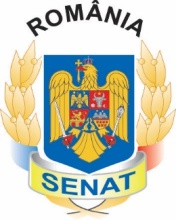 Parlamentul RomânieiSenatDirecția pentru DezvoltareServiciul Achiziții PubliceNR. SEAP: CN 1039712 / 24.02.2022Autoritatea contractanta: Senatul RomanieiStare procedura: În desfașurareAdresa: Calea 13 Septembrie nr. 1-3, Sector 5 BucurestiDenumire anunt de participare: Achizitie 20 autoturisme tip limuzinăTip invitatie: Licitație deschisăCriteriul de atribuire:  Prețul cel mai scazutTipul contractului: FurnizareCPV: 34110000-1 Autoturisme (Rev.2)Data publicarii: 24.02.2022Data limita de depunere a ofertei: 29.03.2022, ora 15:00Limba de redactare a ofertei: Limba RomanaModul de obtinere al documentatiei: www.e-licitatie.roValoarea estimată 3.781.512,61 RON